П О С Т А Н О В Л Е Н И Еот 07.03.2019   № 285г. МайкопО внесении изменений в Административный регламент предоставления муниципальной услуги «Предварительное согласование предоставления земельного участка»В целях приведения в соответствие с Земельным кодексом Российской Федерации, п о с т а н о в л я ю:1. Внести в Административный регламент предоставления муниципальной услуги «Предварительное согласование предоставления земельного участка», утвержденный постановлением Администрации муниципального образования «Город Майкоп» от 01.06.2017 № 616 (в редакции постановлений Администрации муниципального образования «Город Майкоп» от 13.12.2017 № 1530, от 07.08.2018 № 1003, от 28.12.2018 № 1625) следующее изменения:1.1. В пункте 2.5 слова «-Устав муниципального образования «Город Майкоп» утвержденный, решением Совета народных депутатов муниципального образования «Город Майкоп» от 29 июля 2009 года N 150-рс;» заменить словами «-Устав муниципального образования «Город Майкоп», утвержденный решением Совета народных депутатов муниципального образования «Город Майкоп» от 19 апреля 2018 г.                     № 301-рс;».1.2. Изложить абзац 6 пункта 2.6.2 в следующей редакции:«-подготовленный садоводческим или огородническим некоммерческим товариществом реестр членов такого товарищества в случае, если подано заявление о предварительном согласовании предоставления земельного участка или о предоставлении земельного участка в безвозмездное пользование такому товариществу.».2. Опубликовать настоящее постановление в газете «Майкопские новости» и разместить на официальном сайте Администрации муниципального образования «Город Майкоп».3. Настоящее постановление вступает в силу со дня его официального опубликования.Исполняющий обязанности Главымуниципального образования «Город Майкоп»                                                                           А.З. Китариев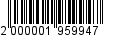 Администрация муниципального 
образования «Город Майкоп»Республики Адыгея 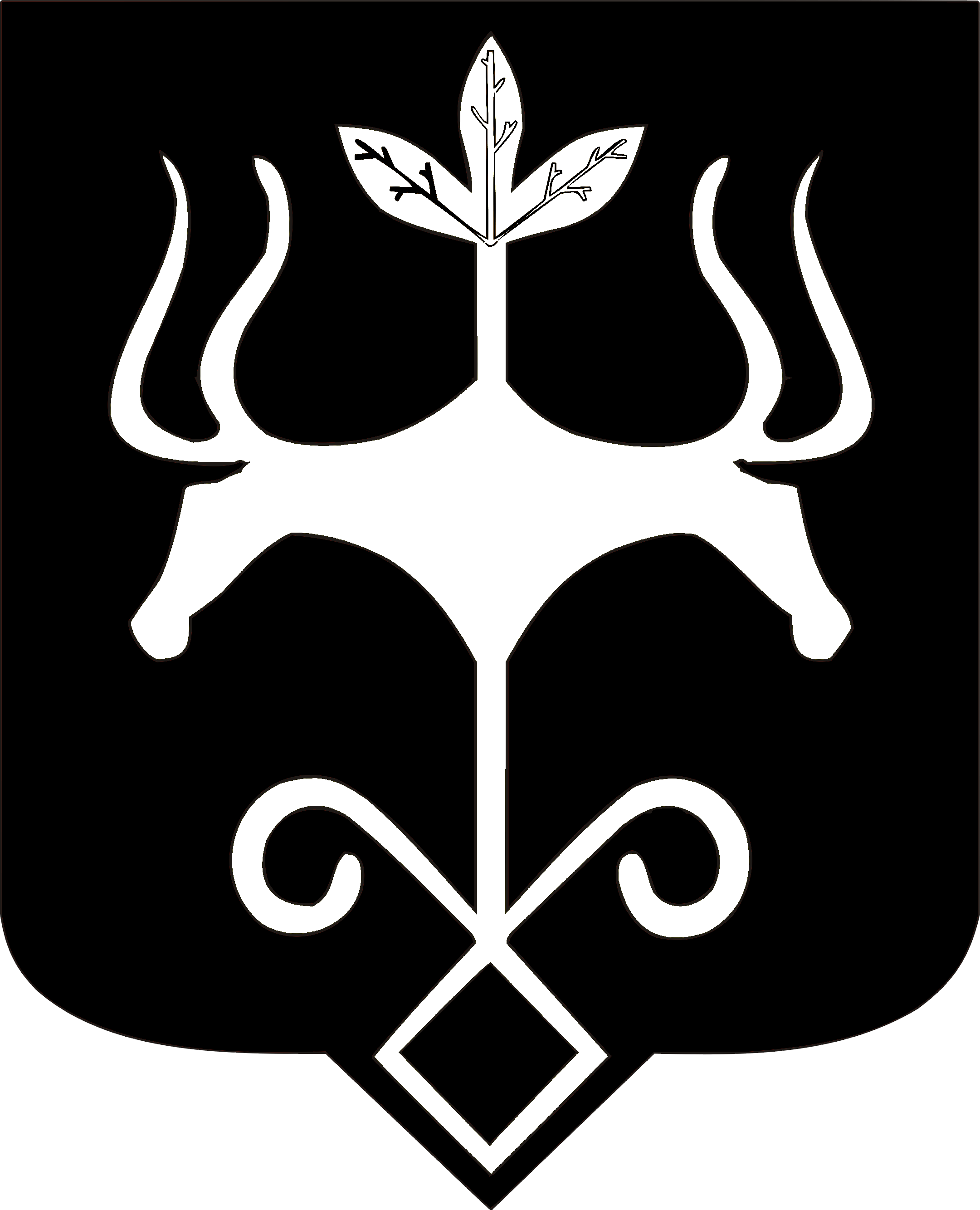 Адыгэ Республикэммуниципальнэ образованиеу 
«Къалэу Мыекъуапэ» и Администрацие